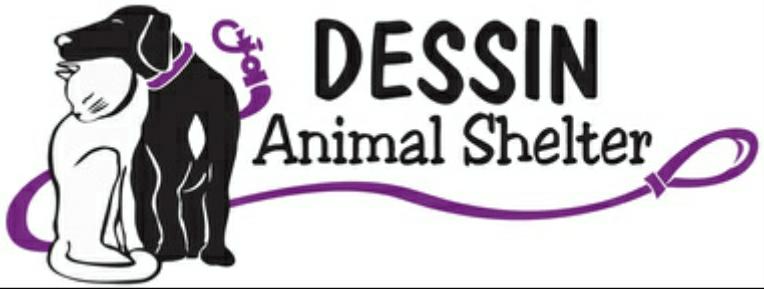 FOSTER APPLICATIONDATE  ______________________________NAME _____________________________________________________________________________ADDRESS  __________________________________________________________________________PHONE NUMBER _______________________   EMAIL ADDRESS  ______________________________I am looking to foster the following (check all that apply):____ Mother cat with kittens____ Kittens           ____ Bottle babies           ____ Feral kittens ____ Sick cat/kitten____ Adult cat____ Cat with behavioral issues Have you owned pets?_______ Do you currently have any pets?_______NAME                                SPECIES                                BREED                        SEX           CURRENT ON VACCINES?____________________________________________________________________________________________________________________________________________________________________________________________________________________________________________________________________________________________________________________________________________________Are your animals spayed/neutered? __________Who is your vet? Please notify them as we'll be calling them. _____________________________________________________________________________________Do you own or rent?  __________ If you rent, what is your landlord's name and phone number? *Please notify them that we will be calling them.  _________________________Do you have a fenced in yard? ________________________Please describe the general area where the animal(s) you are fostering will be: _______________________________________________________________________________________________________________________________________________________________________________________________________________________________________________________________Do you have children? Ages? _____________________________________________________________Have you fostered animals before? ________________________________________________________Are you willing to have a representative from Dessin Animal Shelter to visit? ______________________Are you willing to abide by all animal control laws with regard to your foster animals? _______________We try to have animals adopted directly from their foster home. Can a prospective adopter call you regarding your foster animal? ________ Can they visit your home to see your foster animal? _______Please provide 3 references other than family.*Please notify them that we will be calling them.Name/Phone Number ____________________________________________________________Name/Phone Number ____________________________________________________________Name/Phone Number  ___________________________________________________________As a foster parent you will be required to keep your foster dog(s) on a leash or enclosed (within a fence adequate for the animal or in a home) at all times. Foster cats must be kept indoors at all times. By initialing below, you acknowledge that you will abide by these provisions.Initial: ___________